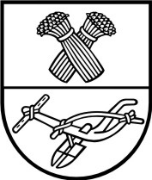 PANEVĖŽIO RAJONO SAVIVALDYBĖS TARYBA SPRENDIMASDĖL MATERIALAUS ILGALAIKIO TURTO PERĖMIMO SAVIVALDYBĖS NUOSAVYBĖN IR JO PERDAVIMO VALDYTI, NAUDOTI IR DISPONUOTI JUO PATIKĖJIMO TEISE 2021 m. gruodžio 27 d. Nr. T-244PanevėžysVadovaudamasi Lietuvos Respublikos vietos savivaldos įstatymo 6 straipsnio 5 ir 6 punktais, Lietuvos Respublikos valstybės ir savivaldybių turto valdymo, naudojimo ir disponavimo juo įstatymo 6 straipsnio 2 punktu, 20 straipsnio 1 dalies 4 punktu ir atsižvelgdama į Nacionalinės švietimo agentūros 2021 m. lapkričio 11 d. raštą Nr. SD-3615(1.6E) „Dėl materialaus ilgalaikio turto perdavimo nuosavybėn ir jo perdavimo valdyti, naudoti ir disponuoti juo patikėjimo  teise“, Savivaldybės taryba nusprendžia:1. Sutikti perimti Panevėžio rajono savivaldybės nuosavybėn valstybei nuosavybės teise priklausantį ir šiuo metu Nacionalinės švietimo agentūros patikėjimo teise valdomą turtą: mobilius vaizdo įrašymo ir transliavimo įrenginius (23 vnt., vieneto įsigijimo vertė 1 072,06 Eur,  bendra vertė 24 657,38 Eur) (pridedama).2. Perimtą savivaldybės nuosavybėn sprendimo 1 punkte nurodytą turtą perduoti švietimo įstaigoms valdyti, naudoti ir disponuoti juo patikėjimo teise.3.  Savivaldybės nuosavybėn  perduotas turtas bus panaudotas hibridinėms klasėms švietimo įstaigose įrengti. 4. Įgalioti Panevėžio rajono savivaldybės administracijos Švietimo, kultūros ir sporto  skyriaus vedėją Algirdą Kęstutį Rimkų Panevėžio rajono savivaldybės vardu pasirašyti sprendimo     1 ir 2 punkte nurodyto turto perdavimo–priėmimo aktus.Savivaldybės mero pavaduotojas, pavaduojantis Savivaldybės merą     						            Antanas PociusPanevėžio rajono savivaldybės tarybos2021 m. gruodžio 27 d. sprendimo Nr. T-244priedasSĄRAŠAS______________Eil.Nr.Mokyklos pavadinimasTurto pavadinimasKiekis, vnt.Vieneto kaina Eur su PVMSuma Eur su PVM1.Panevėžio r. Velžio gimnazijaMobilūs vaizdo įrašymo ir transliavimo įrenginiai61 072,066 432,362.Panevėžio r. Krekenavos Mykolo Antanaičio gimnazijaMobilūs vaizdo įrašymo ir transliavimo įrenginiai31 072,063 216,183.Panevėžio r. Smilgių gimnazijaMobilūs vaizdo įrašymo ir transliavimo įrenginiai21 072,062 144,124.Panevėžio r. Raguvos gimnazijaMobilūs vaizdo įrašymo ir transliavimo įrenginiai21 072,062 144,125.Panevėžio r. Ramygalos gimnazijaMobilūs vaizdo įrašymo ir transliavimo įrenginiai41 072,064 288,246.Panevėžio r. Naujamiesčio gimnazijaMobilūs vaizdo įrašymo ir transliavimo įrenginiai21 072,062 144,127.Panevėžio r. Paįstrio Juozo Zikaro gimnazijaMobilūs vaizdo įrašymo ir transliavimo įrenginiai21 072,062 144,128.Panevėžio r. Dembavos progimnazijaMobilūs vaizdo įrašymo ir transliavimo įrenginiai11 072,061 072,069.Paliūniškio pagrindinė mokyklaMobilūs vaizdo įrašymo ir transliavimo įrenginiai11 072,061 072,06Iš viso2324 657,38